		OBEC KVETOSLAVOV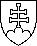 IČO 305 545, tel. č. 031/562 5036Obecný úrad, 930 41 KvetoslavovČíslo: S 2018/VO – 07					       Kvetoslavov dňa 13.12.2018Prieskum trhu – výzva na predloženie cenových ponúkVec : Výzva na predloženie cenovej ponuky – zaslanieDovoľujeme si Vás požiadať o predloženie cenovej ponuky na predmet zákazky: „Prechod pre chodcov“ za účelom výberového konania.  Uvedenú požiadavku Vám predkladáme v súlade s ustanoveniami zákona č. 343/2015 Z. z. o verejnom obstarávaní v znení neskorších predpisov (ďalej len zákon).Zároveň žiadame o predloženie neoverenej kópie oprávnenia na podnikanie v predmete zákazky.Ak predložené ponuky presiahnu hodnotu vo výške 21 090 euro bez DPH, budú pre verejného obstarávateľa neprijateľné.Vzhľadom na ustanovenie § 21 zákona je pre kvalifikované vypracovanie cenovej ponuky potrebná obhliadka, na ktorú je možné si dohodnúť termín u kontaktnej osoby : Zoltán Sojka, tel.: 0911 242 852.   Ponuku je možné predložiť   poštou v uzatvorenej obálke s označením: „Prechod pre chodcov“ do podateľne verejného obstarávateľa alebo mailom na adresu: sojka@obeckvetoslavov.sk  v termíne do 27.12. 2018 do 12,00 hodiny. Po vyhodnotení ponuky bude s vybraným záujemcom vyhotovená záväzná objednávka/zmluva, ktorá mu bude následne doručená. Veríme, že sa verejného obstarávania zúčastníte a predložíte ponuku na požadovaný predmet obstarávania v súlade s touto výzvou.								Zoltán Sojka			 								Starosta obcePrílohy: Výkazy výmer